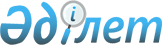 Об открытии Посольства Республики Казахстан в Республике ТаджикистанУказ Президента Республики Казахстан от 4 октября 2000 года N 452

      В целях укрепления дипломатических отношений Республики Казахстан с Республикой Таджикистан постановляю: 

      1. Открыть Посольство Республики Казахстан в городе Душанбе. 

      2. Установить должностной инвалютный оклад Посла Республики Казахстан в Республике Таджикистан, приравненный к должностному окладу Посла Республики Казахстан в Республике Узбекистан.     3. Правительству Республики Казахстан определить штатное расписание и смету расходов Посольства Республики Казахстан в Республике Таджикистан.     4. Настоящий Указ вступает в силу со дня подписания.     Президент Республики Казахстан (Специалисты: Умбетова А.М.,              Склярова И.В.)  
					© 2012. РГП на ПХВ «Институт законодательства и правовой информации Республики Казахстан» Министерства юстиции Республики Казахстан
				